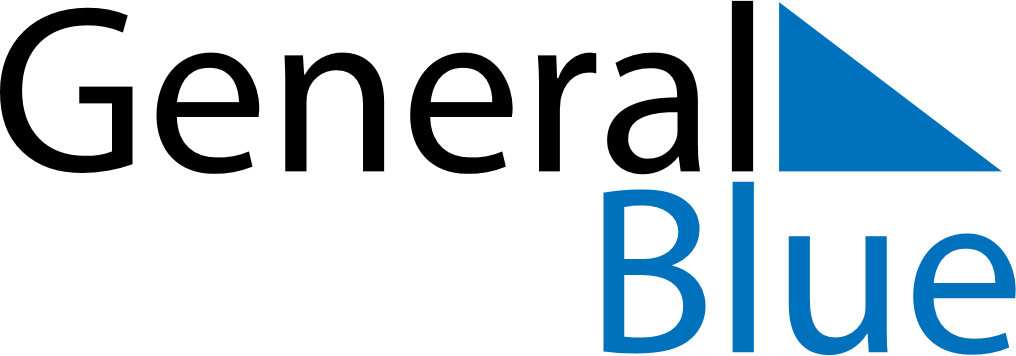 June 2024June 2024June 2024June 2024June 2024June 2024June 2024Nolby, Vaesternorrland, SwedenNolby, Vaesternorrland, SwedenNolby, Vaesternorrland, SwedenNolby, Vaesternorrland, SwedenNolby, Vaesternorrland, SwedenNolby, Vaesternorrland, SwedenNolby, Vaesternorrland, SwedenSundayMondayMondayTuesdayWednesdayThursdayFridaySaturday1Sunrise: 3:13 AMSunset: 10:23 PMDaylight: 19 hours and 10 minutes.23345678Sunrise: 3:11 AMSunset: 10:25 PMDaylight: 19 hours and 13 minutes.Sunrise: 3:09 AMSunset: 10:27 PMDaylight: 19 hours and 17 minutes.Sunrise: 3:09 AMSunset: 10:27 PMDaylight: 19 hours and 17 minutes.Sunrise: 3:08 AMSunset: 10:29 PMDaylight: 19 hours and 21 minutes.Sunrise: 3:06 AMSunset: 10:31 PMDaylight: 19 hours and 25 minutes.Sunrise: 3:05 AMSunset: 10:33 PMDaylight: 19 hours and 28 minutes.Sunrise: 3:03 AMSunset: 10:35 PMDaylight: 19 hours and 31 minutes.Sunrise: 3:02 AMSunset: 10:36 PMDaylight: 19 hours and 34 minutes.910101112131415Sunrise: 3:01 AMSunset: 10:38 PMDaylight: 19 hours and 37 minutes.Sunrise: 3:00 AMSunset: 10:39 PMDaylight: 19 hours and 39 minutes.Sunrise: 3:00 AMSunset: 10:39 PMDaylight: 19 hours and 39 minutes.Sunrise: 2:59 AMSunset: 10:41 PMDaylight: 19 hours and 42 minutes.Sunrise: 2:58 AMSunset: 10:42 PMDaylight: 19 hours and 44 minutes.Sunrise: 2:57 AMSunset: 10:43 PMDaylight: 19 hours and 46 minutes.Sunrise: 2:56 AMSunset: 10:44 PMDaylight: 19 hours and 48 minutes.Sunrise: 2:56 AMSunset: 10:45 PMDaylight: 19 hours and 49 minutes.1617171819202122Sunrise: 2:55 AMSunset: 10:46 PMDaylight: 19 hours and 51 minutes.Sunrise: 2:55 AMSunset: 10:47 PMDaylight: 19 hours and 52 minutes.Sunrise: 2:55 AMSunset: 10:47 PMDaylight: 19 hours and 52 minutes.Sunrise: 2:55 AMSunset: 10:48 PMDaylight: 19 hours and 52 minutes.Sunrise: 2:55 AMSunset: 10:48 PMDaylight: 19 hours and 53 minutes.Sunrise: 2:55 AMSunset: 10:49 PMDaylight: 19 hours and 53 minutes.Sunrise: 2:55 AMSunset: 10:49 PMDaylight: 19 hours and 53 minutes.Sunrise: 2:55 AMSunset: 10:49 PMDaylight: 19 hours and 53 minutes.2324242526272829Sunrise: 2:56 AMSunset: 10:49 PMDaylight: 19 hours and 53 minutes.Sunrise: 2:56 AMSunset: 10:49 PMDaylight: 19 hours and 52 minutes.Sunrise: 2:56 AMSunset: 10:49 PMDaylight: 19 hours and 52 minutes.Sunrise: 2:57 AMSunset: 10:49 PMDaylight: 19 hours and 51 minutes.Sunrise: 2:58 AMSunset: 10:48 PMDaylight: 19 hours and 50 minutes.Sunrise: 2:58 AMSunset: 10:48 PMDaylight: 19 hours and 49 minutes.Sunrise: 2:59 AMSunset: 10:47 PMDaylight: 19 hours and 47 minutes.Sunrise: 3:01 AMSunset: 10:47 PMDaylight: 19 hours and 46 minutes.30Sunrise: 3:02 AMSunset: 10:46 PMDaylight: 19 hours and 44 minutes.